ATELIER ET ASSEMBLÉE: «En route pour le FSM à Mexico»   http://openfsm.net/projects/pfsm20/pfsm20-taller-10y11agosto19/#relatoriaFR Les 10 et 11 août, la réunion du collectif Pro FSM s'est tenue à Mexico dans le but de «consolider et renforcer le collectif Pro FSM Mexico, au moyen de réflexions de fond permettant de prendre des décisions concernant le processus et l'événement du FSM.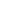 38 personnes se sont rassemblées, des secteurs paysans et autochtones, étudiants universitaires, syndicalistes, défenseurs des droits de l'homme, écologistes, artistes, militants des mouvements pour une économie solidaire et des mouvements pour la paix, 4 en ligne, tandis que les 9 vidéos Live de la réunion ont été consultés par une moyenne de 100 personnes pour chaque vidéo.Il était notoire que dans cet atelier seulement 8 femmes sur 38 participaient, il est important qu'au moins 50% des personnes participantes soient des femmes, en tant qu'action positive. Les personnes présentes physiquement et virtuellement étaient de 30 organisations de la société civile. Les groupes et mouvements viennent de Mexico, Morelos, Jalisco, Basse-Californie, Oaxaca, État de Mexico, Michoacán, Tlaxcala, Autriche, France, Italie, Uruguay, Colombie et États-Unis. Plusieurs organisations et personnes ayant assisté à cet atelier venaient pour la première fois aux réunions du collectif Pro FSM Mexico.Les Commission Méthodologie, Communication et Culture ont conçu une journée de travail en mode atelier. Le programme de l'atelier a pris en compte plusieurs moments de travail en groupe, mais un seul a pu etre réalisé. Le premier jour, nous avons commencé la journée avec la présentation des participants, et une mystique initiale,Accord 0.1 : La Charte des principes du FSM a été lue, un bref dialogue a eu lieu pour obtenir des éclaircissements à ce sujet et un consensus s'est dégagé pour la signer. Il importera que quiconque souhaite faire partie du Collectif Pro FSM Mexico l'accepte également.Un bref compte rendu de l'histoire du FSM a également été réalisé. Il a été essayé de dialoguer avec Hamouda, secrétaire technique du CI FSM, mais les difficultés liées à Internet et le manque de haut parleurs ne lui ont pas permis de participer.Sur le thème de l'atelier consacré à la construction du scénario prospectif du FSM, la réflexion que nous avions en groupes portait sur "le FSM que nous souhaitons", il a été demandé de préparer une note journalistique imaginant que le FSM avait déjà été présentéeu lieu et serait présenté sous forme de rapport. Cela a permis aux participants de mieux comprendre ce qu'est le FSM. Il a été laissé à la tâche de la deuxième journée d'adapter le libellé des scénarios proposés, mais nous n'avons pas pu reprendre cela. Ceci, associé à l'analyse des forces, des opportunités, des faiblesses et des menaces pour atteindre le scénario souhaité, était un apport qui allait être utilisé pour travailler avec l'organisation planifiée pour le deuxième jour.Le deuxième jour de l'atelier, les points à traiter selon programme établi ont été présentés . Cependant, la méthodologie de l'atelier n'a pas été suivie, la planification macro du processus, la planification de l'événement ainsi que la participation à des espaces thématiques et géographiques sont restées en attente. , l’ordre du jour de cet atelier devrait être repris à un autre moment. La priorité a été donnée aux travaux en mode Assemblée, où les décisions suivantes ont été prises:1)   La date du prochain FSMIl a été discuté autour de la date pour mener à bien l'événement. Il y avait plusieurs propositions et une large discussion mettant en évidence les différents contextes politiques de chaque proposition (par exemple, octobre 2020 pour influencer les élections aux États-Unis ou en janvier pour coïncider avec le Forum économique mondial de Davos). Enfin, il a été convenu queAccord 1.1 : A titire provisoire, et sous réserve de l'acceptation du Conseil international, l'evènement "FSM" pourrait avoir lieu à la fin du mois d'octobre 2020.  La possibilité de tirer parti des différents événements nationaux, régionaux, internationaux et mondiaux pour promouvoir la XIVe édition du FSM a été évoquée. Pour cela, nous devons avancer dans le processus et évaluer à moyen terme quelle est la meilleure date pour le mener à bien. Il a été mentionné que lors de la réunion avec le groupe de travail du CI (à Bogotá le 29 juin), il avait été proposé d'organiser une réunion en juin 2020 au Mexique avec la pleine participation du CI, afin de mener à bien une journée de travail qui nous permettrait de Construire la méthodologie de l'evenement , étant entendu que l’événement du FSM aurait lieu en janvier 2021. Il a été annoncé que la prochaine réunion du CI se tiendra à la fin du mois d’octobre 2019 au Maroc, l’un des points à examiner étant le dossier de candidature du Mexique.2)   Avance des Commissions créées à ce jour.a.   Commission de méthodologie et d'organisation (ouverte le 13 mai)Structure organisationnelle:  Deux propositions de structure organisationnelle ont été présentées, toutes deux préparées par des membres de la Commission de méthodologie et   Organisation, La premiere préparée par la companera Claudia Yadira, a été présenté à la session du 8 juin. Il y avait des commentaires des participants. Felix Cadena, sur la proposition d'Ignacio Peón de Ecosystem Dialogues, a accepté que ses observations soient traduites en une nouvelle proposition qu'il a présentée lors de la réunion du 13 juillet et approuvée comme première option de développement et d'adaptation. Cet accord a été lu à la fin de cette session. Dans le débat de la présentation de cette séance du 10 août, Accord 2.1.-Leo Gabriel, qui a dirigé la session, a consulté l’assemblée et a déclaré que, par consensus, des progrès seraient réalisés sur la base de celle présentée par Cadena. Cependant, il y avait quelques personnes qui n'étaient pas d'accord. Il a été signalé que les propositions ont des éléments qui peuvent être complémentaires, jusqu'à présent elles n'ont pas été discutées ensemble, il a donc été proposé que les deux propositions soient retravaillées par la Commission et que soit apportée une proposition pour la prochaine réunion.Accord 2.2 Il est convenu que l’Assemblée du Collectif Pro FSM Mexico sera la plus haute autorité pour la prise de décision. Certaines voix virtuelles et en face à face ont soulevé le besoin de connaître l'expérience organisationnelle des éditions précédentes du FSM, avec l'idée de les avoir comme référence pour l'action au Mexique du Collectif Pro FSMAccord 2.3 Dans cette perspective, un groupe de travail a été créé au sein de la Commission Méthodologie et Organisation pour travailler sur la gouvernance, la structure et les procédures (nous avons noté Félix, Oscar Pierre, Mauricio et Rosy), avec pour tâche de préparer des éléments nous permettant de progresser dans la réflexion et de faciliter une discussion de qualité lors de la prochaine réunion du collectif, autour de ces trois points, de manière à nous permettre de mûrir la réflexion et de convenir de formulations consensuelles reflétant l’état de nos progrès.Accord 2.4 Des «animateurs responsables» des commissions (une personne par commission) ont été nommés et seront "revus" dans chaque commission. Il sera nécessaire d'intégrer cette question dans la discussion d'organisation de la prochaine réunion préparée par le groupe de travail sur la gouvernance.b.   Commission de la communication (commencée le 13 mai)La proposition «A» a été présentée par certains membres de la Commission de la communication. Cette présentation contient les éléments d’une stratégie de communication générale qui décrit les efforts de communication, à partir du logo, objectifs, stratégies, outils, méthodologies, plate-forme numérique, etc. Ainsi que la proposition de réserver un domaine Web parmi d'autres possibles pour l'installation du site Web:   www.forosocialmundial.mx avec un coût de 776,80 $ MXM par an.Plusieurs réactions ont été exprimées. A Certains la proposition semblait très complète et d’autres ont fait remarquer que cette proposition comportait de nombreux éléments qui devaient être remplis du contenu de ce qui est construit collectivement à partir des diverses commissions existantes et devant être créées, comme La logistique. Il a été commenté que pour les FSM de Salvador de Bahía, un appel au designe d'un logo avait été lancé et que cela devrait se faire de la même maniéré lors de la XIVe édition du FSM au Mexique.Certaines personnes ont déclaré qu’elles ne coïncidaient pas avec certains éléments symboliques du langage et du style. Certains membres de cette commission ont fait remarquer que la présentation n'incluait pas le processus menant à l'événement, mais seulement l'événement. Il a été souligné que la dimension de communication sociale et populaire, les médias alternatif , la promotion du FSM par ses participants, n’avait pas été prises en compte. Par ailleurs, il a également été dit que cette proposition concernait des domaines qui concernent non seulement la Commission de la communication, mais également les commissions de méthodologie - Organisation et logistique.c.   Commission de la culture (ouverte le 8 juin)Accord 2.5 Après une série de discussions, il a été convenu que la Commission de la culture et de la communication devrait être séparées, en particulier en fonction de la nature du travail que chacune d’elles doit accomplir. L'atelier de théâtre Tecolote se joint et quitte la communication.d.   Comission Soin et developpement du process d'intercommunication / Mobilisation (commencé le 8 juin)De la part de la Commission soin (Mobilisation), la structure de la participation actuelle au FSM et l'avancement des espaces thématiques et géographiques ont été présentés.Tous les membres du collectif ont été invités à s’inscrire et à inclure, au moyen du formulaire "participer", le lien suivant:  http://openfsm.net/projects/pfsm20   et annoncer des "rencontres" auto-organisées en ligne ou en face à face selon leurs possibilités. Egalement commencer à participer activement et à prendre contact dès que possible avec les réseaux correspondants dans d’autres pays, dans la perspective que, grâce à ces espaces et rencontres, des activités et initiatives collectives soient préparées et formulées qui pourraient etre proposées dans le cadre de l'évèneemnt XIV au Mexique  e. Commission logistique (ouverte le 11 août)Accord 2.6 La Commission de la logistique a été constituée (initialement composée de: Oscar González, Miguel Valencia, Leo Gabriel, Guadalupe Ponce, Ivonne Jiménez, Carlos Alfonso, Isael Jaimes et l'accompagnement de Rosy), dont la tâche sera de renforcer et de maintenir les liens avec les agences et les organismes gouvernementaux. publics, obtenir des espaces physiques pour l’événement en donnant la priorité au Zocalo de la capitale mexicaine, obtenir des possibilités d’hébergement bon marché, faciliter les visas, etc. auprès du ministère des Affaires étrangères.Sur les sites possibles pour mener à bien le FSM, il a été proposé que la commission de la logistique examine toutes les propositions soumises et examine quelles sont les plus viables et les plus utilisables pour les temps que nous définissons. Jusqu'à présent, il y a quatre sites possibles: El Zócalo, Tlatelolco, Bosque de Chapultepec - Los Pinos et Parque Bicentenario. Il a été signalé que le centre-ville de Mexico pourrait être la meilleure option en raison de la diversité des offres d'hôtels.Il est important de souligner que l'existence, la composition, les attributions et le processus décisionnel des commissions mentionnées dans les paragraphes précédents sont provisoires, dans la mesure où ce sera lors de l'approbation de la structure définitive, lorsque ces aspects seront formalisés et consolidés. .3)   Avancées des axes thématiques :Les avancées ont été présentées depuis la facilitation de l’Axe Changer le système, pas le climat.Bien que les avancées de l’axe économie transformatrices aient été envoyées, elles n’ont pas été présentées faute de temps. L’axe Territoires a également progressé, mais ils ne se sont pas présentés non plus4)   Les finances qui sous-tendent le processus au Mexique.En ce qui concerne les finances, trois possibilités d’obtenir un financement ont été signalées: les Trois Rois Mages de l’Autriche, Pain pour le Monde de l’Allemagne et une petite part dans un projet sur les droits de l’homme parrainé par l’UE, mais nous attendons toujours une réponse. . Cela pourrait être d'autant plus important pour avancer étant donné que le gouvernement mexicain a indiqué qu'il ne pourrait pas débourser d'argent en raison de l' austérité décrétée par le gouvernement.Cette tâche a été réalisée par un groupe de travail sur les finances au sein duquel se trouvent Leo Gabriel, Rosy Zúñiga, Oscar González et Pierre, qui sont dans la Commission de la méthodologie et de l'organisation.Lors d'une prochaine réunion, il sera important de décider qui d'autre se joindra à ce groupe de travail, et où cette tâche importante devrait être située, ainsi que qui devrait en assurer le suivi. Vous pouvez voir ici l'entrée 32 sur les Groupes de travail : http://openfsm.net/projects/pfsm20/pfsm20-insumo32/#GTsIl sera nécessaire de définir des critères éthiques et politiques pour la gestion financière, car une expérience de la gestion de projet et de la transparence est requise. Il convient également de noter que les progrès réalisés au cours de ces mois ont été réalisés avec un budget zéro et autofinancés. C’est une tâche de définir le but pour lequel nous voulons ces fonds, et que cela ne devienne pas un verrou administratif pour le processus que nous entamons.5/ Prochaine réunionIl a été convenu que la prochaine réunion aurait lieu le 7 septembre à 11 heures, au 5ème étage des installations du STRM avec l'adresse 16 de Rio Neva. Il est nécessaire de veiller à ce qu'un Internet de bonne qualité soit disponible et que les participant.e.s en ligne puissent etre accueillies.